اسمي:______________                            صَفّي: ________________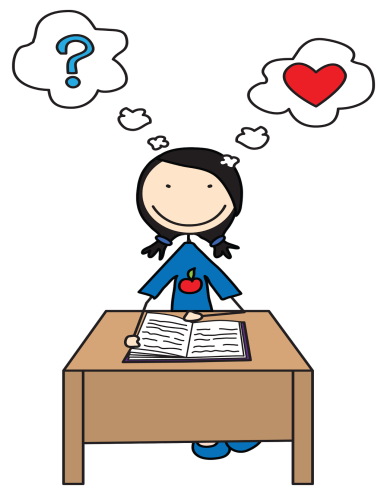 Title:  ماذا في حقيبتك؟ Unit: 4Arabic level 1Friday09/30/2016Wednesday10/05/2016Friday10/06/2016Copy the following sentences neatly with the harakat. Skip lines please.كَمَال صَدِيقُ رَفِيق.الحَقِيبَة لِرَفِيق.فِي المِحفَظَةِ مِبرَاة.فِي الحَقِيبةِ دَفتَر.فِي الحَقِيبة مِسطَرة.شَكَرَ كَمَال صَدِيقَهُ.Copy the following.Translate into English Study for a quiz on Fridayهَذا قَلَمِيهَذهِ مِبْرَاتِيهَذا مِقَصِّيهَذِهِ وَرَقَتِيهَذا دَفتَريهَذِهِ حَقِيبَتيCopy the following.Translate into English هَذا قَلَمُكَهَذهِ مِبْرَاتُكَهَذا مِقَصُّكَهَذِهِ وَرَقَتُكَهَذَا دَفتَرُكَهَذهِ حَقِيبَتُكَ